Реквізити навчальної дисципліниПрограма навчальної дисципліниОпис навчальної дисципліни, її мета, предмет вивчання та результати навчанняНавчальна дисципліна «Екологічне право» є теоретичною та практичною основою сукупності знань та вмінь, що формують профіль фахівця в галузі господарсько-правових відносин. Метою дисципліни є вивчення та засвоєння наукових і практичних правових знань з екологічного права, правове регулювання відносин стосовно охорони навколишнього природного середовища, вироблення навичок юридичного аналізу, узагальнення, вирішення і прогнозування різних правових ситуацій, застосування здобутих знань на практиці та забезпечення режиму законності в та інтересів відповідних суб’єктів.Відповідно до вимог ОПП метою дисципліни є формування у студентів здатностей: - здатність застосовувати знання у практичних ситуаціях (ЗК-2);- прагнення до збереження навколишнього середовища (ЗК-15);- здатність застосовувати знання завдань, принципів і доктрин національного права, а також змісту правових інститутів, щонайменше з таких галузей права, як: конституційне право, адміністративне право і адміністративне процесуальне право, цивільне і цивільне процесуальне право, кримінальне і кримінальне процесуальне право (ФК-7);- здатність розуміти особливості реалізації та застосування норм матеріального і процесуального права (ФК-7);- здатність визначати належні та прийнятні для юридичного аналізу факти (ФК-11);- здатність аналізувати правові проблеми, формувати та обґрунтовувати правові позиції (ФК-12);- здатність до критичного та системного аналізу правових явищ і застосування набутих знань у професійній діяльності (ФК-13);- здатність до консультування з правових питань, зокрема, можливих способів захисту прав та інтересів клієнтів, відповідно до вимог професійної етики, належного дотримання норм щодо нерозголошення персональних даних та конфіденційної інформації (ФК-14);- здатність до самостійної підготовки проектів актів правозастосування (ФК-15);Завданням дисципліни є забезпечення програмних результатів навчання відповідними компонентами освітньої програми:формулювати власні обґрунтовані судження на основі аналізу відомої проблеми (4);давати короткий висновок щодо окремих фактичних обставин (даних) з достатньою обґрунтованістю (5);оцінювати недоліки і переваги аргументів, аналізуючи відому проблему (6);застосовувати набуті знання у різних правових ситуаціях, виокремлювати юридично значущі факти і формувати обґрунтовані правові висновки (25);надавати консультації щодо можливих способів захисту прав та інтересів клієнтів у різних правових ситуаціях(27);В результаті засвоєння дисципліни студенти зможутьсамостійно працювати з правовими джерелами стосовно охорони навколишнього природного середовища; вирішувати правові ситуації на практиці стосовно суспільних еколого-правових відносин;аналізувати нормативно-правові акти і правові явища, пов’язані з екологічними правовідносинами;Пререквізити та постреквізити дисципліни (місце в структурно-логічній схемі навчання за відповідною освітньою програмою)Для вивчення дисципліни студенту бажано мати навички використання текстового редактора на комп’ютері, навички роботи з електронними базами законодавства. Навчальна дисципліна «Екологічне право»  знаходиться у певному зв’язку з дисциплінами циклу гуманітарно-соціальної підготовки, які вивчаються до вивчення «Екологічного права»: «Теорія держави і права», «Конституційне право України», «Адміністративне право України» та  ряд дисциплін які вивчаються після вивчення «Екологічного права»: «Земельне право», «Аграрне право» та ін.                                             Денна формаНавчальні матеріали та ресурсиДля успішного вивчення дисципліни достатньо опрацьовувати навчальний матеріал, який викладається на лекціях, а також ознайомитись з: Базова література:Екологічне право України : конспект лекцій у схемах (загальна і особлива частини) : навчальний посібник / Г.І. Балюк ; Міністерство освіти і науки України, Київський національний університет імені Тараса Шевченка. Вид. 2-ге, переробл. і допов. Чернівці, 2020. 204 с.Екологічне та земельне право України : тестові завдання : навчально-методичний посібник / Н.В. Войцеховський, Р.О. Гаврилюк, І.В. Ковбас, К.А. Козмуляк [та 4 інших] ; за загальною редакцією Р. Гаврилюк ; Міністерство освіти і науки України, Чернівецький національний університет імені Юрія Федьковича. Чернівці, 2020. 279 с. Екологічне право України : навчальний посібник / авторський колектив: Наталія Степанівна Гавриш, Марина Михайлівна Заверюха, Людмила Анатоліївна Канівець, Ілля Іванович Каракаш [та 5 інших] ; за редакцією І.І. Каракаша, Т.Є Харитонової, А.І. Черемнової ; Міністерство освіти і науки України, Національний університет "Одеська юридична академія". Одеса, 2018. 383 с.Юридична відповідальність за екологічні правопорушення : навчальний посібник / І.Г. Швидченко [та ін.] ; Міністерство освіти і науки України, Одеський державний екологічний університет. Харків, 2017. 144 с.Екологічне право  : підручник / [Г.В. Анісімова та ін.] ; за редакцією А.П. Гетьмана ; Міністерство освіти і науки України, Національний юридичний університет імені Ярослава Мудрого. Харків, 2017. 431 с.3.2. Допоміжна література: Конституція України. Відомості Верховної Ради України від 28.06.1996 в ред. станом на 01.09.2020р. Про охорону навколишнього природного середовища : Закон України від 03.03.1998; https://zakon.rada.gov.ua/laws/show/1264-12#Text.Устименко Т.П. Екологічне право. навч. посіб. / Київ. 2016,290с.Шемшученко Ю. С. Екологічне право України. Академічний курс: Підручник/– К.: Юридична думка, 2005. –848с.Гетьман А. П. Екологічне право: підручник. – Х. : Право, 2013. – 432 с.Кодекс України про адміністративні правопорушення від 7 грудня 1984 р. https://zakon.rada.gov.ua/laws/show/80731-10.2. Кодекс України про надра від 27 липня 1994 р.  https://zakon.rada.gov.ua/laws/show/132/94.3. Лісовий кодекс України в редакції Закону України від 8 лютого 2006 р. https://zakon.rada.gov.ua/laws/show/3852-12.4. Про рослинний світ: Закон України від 09.04.1999; https://zakon.rada.gov.ua/laws/show/591-14.5. Про природно-заповідний фонд України: Закон України від 16.06.1992; https://zakon.rada.gov.ua/laws/show/2456-12.6. Про екологічну мережу України: Закон України від 24.06.2004; https://zakon.rada.gov.ua/laws/show/1864-15.7. Про забезпечення санітарного та епідемічного благополуччя населення: Закон України від 24.02.1994; https://zakon.rada.gov.ua/laws/show/4004-12.8. Водний кодекс України від 6.06.1995.  https://zakon.rada.gov.ua/laws/show/213/95.9. Про стандартизацію: Закон України від 17.05.2000. https://zakon.rada.gov.ua/laws/show/1315-18.10. Земельний Кодекс України від 25. 10. 2001. https://zakon.rada.gov.ua/laws/show/2768-14.11. Про охорону земель: Закон України від 19.06.2003. https://zakon.rada.gov.ua/laws/show/962-14. 3 . Інформаційні ресурси:1. Офіційний веб-сайт Верховної Ради України: http://portal.rada.gov.ua2. Офіційний веб-сайт Кабінету Міністрів України: http:// kmu.gov.ua3. Офіційний веб-сайт Президента України: http:// president.gov.ua4. Офіційний веб-сайт Міністерства юстиції України: http:// www.minjust.gov.ua5. Правовий портал: http://ukr-pravo.at.ua/6. Наукова юридична періодика України: http://www.nbuv.gov.ua/nyub/journals.html7. Юридичні інформаційні ресурси: http://irbis-nbuv.gov.ua/info_law.html8. Всеукраїнський юридичний портал: http://jurconsult.net.ua/9. Єдиний реєстр судових рішень: http://reyestr.court.gov.ua/Навчальний контентМетодика опанування навчальної дисципліни (освітнього компонента)5.1 Денна формаЛекційні заняттяСемінарські (практичні) заняттяОсновні завдання циклу семінарських (практичних) занять: сформувати у студентів: вільне поняття та володіння термінологією еколого-правових відносин; вивчити досвід роботи з регулювання еколого-правових відносин; вміння вирішувати практичні ситуації використовуючи існуючу нормативно-правову базу; 6.Самостійна робота студентаСтуденти самостійно опрацьовують питання: 		Тема 1.1.  Поняття, предмет та  методи екологічного права. Розкрити норми екологічного права.Встановити особливості екологічних правовідносин.		Тема 1.2.  Система, принципи та джерела екологічного права України.1.Визначити види джерел екологічного права.2. Встановити Міжнародні договори як джерела екологічного права України        	Тема 1.3. Екологічні права та обов’язки громадян.Екологічні права, встановлені спеціальними законами про екологію.Екологічні права, передбачені підзаконними нормативними актами.		Тема 1.4. Право власності на природні ресурси.Захист і гарантії прав власників. Обмеження прав власників природних ресурсів в інтересах держави та суспільства.Безумовні й умовні підстави припинення права власності на природні ресурси.                Тема 1.5. Державне управління в галузі екологічних відносин (Заняття 1).Розкрити суть і поняття державного управління в галузі екології.Розкрити повноваження Мінекології.      Тема 1.5. Державне управління в галузі екологічних відносин (Заняття 2).Встановити відмінності державної екологічної експертизи і громадської.Як відбувається процес ліцензування в екологічній сфері?Тема 2.1. Правове регулювання використання та охорони земель (Заняття 1).  Розкрити право власності та форми власності на земельні ділянки.Розкрити види права користування земельними ділянками.Тема 2.1. Правове регулювання використання та охорони земель (Заняття 2).  Дати характеристику категоріям земельРозкрити права та обов’язки користувачів земельними ділянками Тема 2.2. Правове регулювання використання та охорони надр (Заняття 1). Розкрити підстави виникнення, зміни та припинення права користування надрами.Розкрити право власності на  надра в Україні.Тема 2.2. Правове регулювання використання та охорони надр (Заняття 2).  Розкрити захист прав надро-користувачів.Яка відповідальність передбачена за порушення користування надрами?Тема 2.3.    Правове регулювання використання та охорони вод.Дати характеристику загальному та спеціальному водокористуванню.Яка відповідальність за порушення законодавства про використання і охорону вод?                 Тема 2.4. Правове регулювання використання та охорони лісів.Що таке Червона та Зелена книги України?Які підстави та порядок виникнення і припинення спеціального користування лісовими ресурсами.Тема 2.5. Правове регулювання використання та охорони курортних, лікувально-оздоровчих зон (Заняття 1).Які об’єкти можна віднести до курортних та лікувально оздоровчих зон та їх характеристика?Який правовий режим земель ПЗФ?Тема 2.5. Правове регулювання використання та охорони курортних, лікувально-оздоровчих зон (Заняття 2).1. Дати характеристику рекреаційних об’єктів.2.Дати поняття і характеристику екологічної мережі України. Тема 2.6. Правова охорона атмосферного повітря.Які правові заходи охорони атмосферного тповітря?Які особливості майнової відповідальності за порушення атмосферного законодавства?Тема 2.7. Правовий режим зон надзвичайних екологічних ситуацій та гарантії прав потерпілих громадян (Заняття 1).1. Який порядок оголошення окремої місцевості зоною надзвичайної екологічної ситуації та її правовий режим?2. Як відбувається соціальний захист осіб що зазнали наслідків від надзвичайних екологічних ситуацій?Поняття зон надзвичайних екологічних ситуацій та його юридичне значення. Підстави та порядок оголошення окремої місцевості зоною надзвичайної екологічної ситуації та її правовий режим. Особливості правового режиму зон, встановлених на радіоактивно забруднених територіях. Правовий статус і соціальний захист громадян, які постраждали від надзвичайних екологічних ситуацій. Основи державної політики у сфері соціального захисту потерпілих від надзвичайних екологічних ситуацій.Тема 2.7. Правовий режим зон надзвичайних екологічних ситуацій та гарантії прав потерпілих громадян (Заняття 2).1.Які особливості правового режиму зон надзвичайних екологічних ситуацій?2.Яка відповідальність передбачена за порушення зон надзвичайних екологічних ситуацій?                Тема 2.8.Юридична відповідальність у галузі екології.	1.Дати характеристику характеристика превентивної відповідальності в екологічній галузі.              2. Екологічне правопорушення: поняття, ознаки та склад.Політика та контроль7.Політика навчальної дисципліни (освітнього компонента)Опрацьовуючи тематику навчальної дисципліни «Екологічне право» студент повинен: знати: 1) на понятійному рівні теоретичні та доктринальні положення теорії екологічного права 2) на фундаментальному рівні: історію становлення та розвитку екологічного законодавства; парадигму та методологію екологічного права. 3) на практично-творчому рівні: методику вирішення практичних завдань з екологічного права. 5 - вміти: 1) на репродуктивному рівні: відтворювати основні поняття та конструкції екологічного права; вирішувати тести та виконувати індивідуальні завдання; 2) алгоритмічному рівні: застосовувати загальні та спеціальні алгоритми аналізу інститутів екологічного права, самостійно працювати з нормативно-правовими актами; 3) на евристичному рівні: аналізувати положення та інститути екологічного права; використовувати дані науки екологічного права для вирішення професійних завдань, оволодіти основними навичками практичного використання норм екологічного законодавства; 4) на творчому рівні:  вичерпно, логічно і творчо викладати інформацію в усній і письмовій формі; ґрунтовно висловлюватися та дискувати, пов’язуючи при цьому теоретичний матеріал з екологічного права.Відвідуваність і виконання завданьВідвідуваність лекцій є не обов’язково, але для більш якісного розуміння екологічно-правових відносин, систематизації навчального матеріалу та отримання роз’яснень стосовно питань підготовки до семінарського заняття, студенту все ж таки бажано відвідувати лекційні заняття. Відпрацьовувати пропущенні лекції не потрібно. Пропустивши лекцію студент має самостійно відпрацювати її матеріал.Відвідуваність семінарських (практичних) занять для студента є обов’язковою. На семінарському занятті студент має прийняти активну участь у розгляді питань семінарського заняття, при необхідності доповнювати виступаючих, приймати участь в дискусії та виконувати завдання, що передбачені планом семінарського заняття – до цих завдань відносяться вирішення тестових завдань; розгляд і вирішення практичних ситуацій, відповідь на питання у формі презентації тощо. За всі зазначені види діяльності наприкінці семінару студент отримує відповідні бали згідно РСО, що розташована нижче. За кожний семінар студент має отримати відповідний бал, сумарна кількість балів за семінарські заняття становитиме рейтинг студента з дисципліни, тобто пропуск хоча б одного семінарського заняття буде негативно впливати на загальний рейтинг вивчення дисципліни і сумарну кількість балів які міг отримати студент, але не отримав. Якщо семінарське заняття пропущено студентом через поважні причини ( є документальне підтвердження цьому) то студент за домовленістю з викладачем може відпрацювати пропущенні семінарські заняття – або на консультаціях згідно розкладу, який знаходиться на сайті кафедри, або в перервах семінарських заняттях.Також студентам можуть нараховуватися додаткові бали за виконання інших видів робіт: (написання реферату, підготовка презентації, написання тез на конференцію,  тощо).Робочу програму (силабус) - де розташовані теми лекцій, теми семінарських занять, вимоги до вивчення предмету, а також систему оцінювання - студент може переглянути через особистий кабінет системи «Кампус» або на сайті кафедри. Під час відповідей на поставлені питання семінарських занять студенту заборонено користуватися мобільним телефоном, ноутбуком, комп’ютером чи навушниками – така відповідь не буде зарахована. Адже метою семінарського заняття є не читання матеріалу, а розповідь і переказ раніше прочитаного матеріалу.  Форми роботи На лекціях викладач послідовно розглядає теми які передбачені робочою програмою (силабусом) до вивчення. На лекціях також допускається постановка питань окремим студентам чи всій аудиторії з боку викладача. Якщо студент має якісь питання до викладача під час лекції - він також може їх задавати.Форма проведення семінарського заняття передбачає з боку студента виконання всіх завдань згідно плану семінару: (виконання тестових завдань, вирішення практичних ситуацій, відповіді на поставлені питання чи доповнення відповідей, участь у дискусії тощо).Політика університетуАкадемічна доброчесністьПолітика та принципи академічної доброчесності визначені у розділі 3 Кодексу честі Національного технічного університету України «Київський політехнічний інститут імені Ігоря Сікорського». Детальніше: https://kpi.ua/code.(інша необхідна інформація стосовно академічної доброчесності) Норми етичної поведінкиНорми етичної поведінки студентів і працівників визначені у розділі 2 Кодексу честі Національного технічного університету України «Київський політехнічний інститут імені Ігоря Сікорського». Детальніше: https://kpi.ua/code. Види контролю та рейтингова система оцінювання результатів навчання (РСО)Поточний контроль: реалізується у формі опитування, експрес-опитування (тест-контроль), виступів на семінарських заняттях, контролю засвоєння навчального матеріалу, запланованого на самостійне опрацювання студентом (задачі, тестові завдання).Форми участі студентів у навчальному процесі, які підлягають поточному контролю:Виступ з основного питання.Усна доповідь.Доповнення, запитання до того, хто відповідає.Участь у дискусіях, інтерактивних формах організації заняття.Письмові завдання (тести, вирішення ситуативних завдань).Самостійне опрацювання тем.Підготовка тез, наукових текстів (статті). Систематичність роботи на семінарських заняттях, активність під час обговорення питань.Підготовка презентацій або рефератів.Календарний контроль: провадиться двічі на семестр як моніторинг поточного стану виконання вимог Силабусу згідно графіку Університету.Семестровий контроль: залікУмови допуску до семестрового контролю: відсутність заборгованостей у студентів з дисципліни; мінімум одна позитивна атестація.Студенти, які набрали протягом семестру 0-49 балів, до заліку не допускаються.Студенти, які набрали протягом семестру 50-59 балів, зобов'язані складати залік.Студенти, які набрали упродовж семестру рейтинг 60 балів і більше, отримують оцінку «автоматом» або складають залік (виконують залікову контрольну роботу для підвищення значення своєї рейтингової оцінки, але при цьому набрані впродовж семестру бали анулюються).Викладач оцінює роботу студента на кожному семінарському занятті, але конкретна підсумкова кількість балів за роботу на семінарах виставляється викладачем під час першого і другого етапу атестації згідно графіку Університету (за результатами роботи на семінарських заняттях) навчання автоматично відображається в його особистому кабінеті в системі http://ecampus.kpi.ua/.Система оцінювання   Рейтинг студента з дисципліни складається з балів, що отримуються за:1) відповіді чи доповнення на семінарських заняттях, вирішення тестових завдань чи практичних ситуацій у процесі дискусії на семінарських заняттях, написання модульної контрольної роботи.Студент отримає найвищий рейтинг, якщо він бере активну участь на семінарських заняттях, переважно надає повні та аргументовані відповіді, логічно їх викладає, висловлює власну позицію з дискусійних питань, позицію викладає чітко і логічно, обґрунтовує її належним чином.Пропущені заняття, неточності, неповнота, помилки у відповідях, порушення встановлених вимог та логіки викладення приводять до зниження рейтингу студента. Для якісної підготовки до семінарського заняття студенту треба опрацювати матеріал лекції та інші джерела які більш ширше розкривають питання зазначені для семінарського заняття. З тематикою лекцій і питань що виносяться на семінар студент може ознайомитись в робочій програмі дисципліни (силабусі) яка розташована в  «Кампусі».Викладач оцінює роботу студента на кожному практичному занятті, але конкретна підсумкова кількість балів за роботу на практичних заняттях виставляється викладачем під час першого і другого етапу проміжної атестації – згідно графіку Університету. Всі результати роботи доводяться до студента на семінарському занятті і заносяться в «Кампус», де студент через особистий кабінет може їх подивитись і перевірити. Більш конкретні критерії оцінювання результатів навчання студента визначені нижче у цій програмі.   У разі незгоди студента з оцінкою його роботи викладачем, студент може оскаржити цю оцінку, подавши відповідну скаргу викладачу не пізніше наступного дня після ознайомлення студента з виставленою викладачем оцінкою. Скарга розглядатиметься за процедурами, встановленими університетом.Система рейтингових (вагових) балів та критерії оцінюванняТаблиця 8.1Оцінювання окремих видів навчальної роботи студентаСистема оцінювання студента за одне семінарське заняття (максимальна кількість балів на 1 семінарському занятті складає 5 балів. Якщо студент отримав на семінарі оцінку за вирішення тестів чи вирішення задачі, крім того отримав оцінку за усну відповідь то йому виставляється середньо-арифметична оцінка, чка не може перевищувати 5 балів.Якщо студент за час семінару усно не відповідав, але виконав тестове завдання то йому оцінка виставляється за семінар по результатам тестового завдання.Виконаний вид навчальної роботи зараховується студенту, якщо він отримав за нього позитивну оцінку за національною шкалою (табл. 8.2).Таблиця 8.2Відповідність рейтингових оцінок за окремі види навчальної роботив балах оцінкам за національною шкалоюСума   вагових  балів   контрольних   заходів  протягом  семестру  складає:  RD = 100 балів.Сума балів переводиться до залікової оцінки згідно з таблицею.Дистанційне навчанняМожливе синхронне дистанційне навчання з використанням платформ для відео-конференцій та освітньої платформи для дистанційного навчання в університеті.Перелік питань, які виносяться на модульну контрольну роботу та семестровий контроль (залік), наведено у Додатку А до Силабусу.Робочу програму навчальної дисципліни (силабус):Складено доцентом кафедри господарського та адміністративного права, к.ю.н, доцентом, Корнєєвим Юрієм ВалентиновичемУхвалено кафедрою господарського та адміністративного права (протокол № ___ від ____________)Погоджено Методичною радою Університету  (протокол № __ від _____________)Додаток 1ПЕРЕЛІК ПИТАНЬ ДЛЯ ЗАЛІКУ З ЕКОЛОГІЧНОГО ПРАВА1.Земельний кодекс України як джерело права.2.Право на екологічну інформацію.3.Види та органи управління в галузі екології.4.Основи законодавства України про охорону здоров'я як джерело права.5.Право природокористування, поняття, принципи та види.6.Функції управління в галузі екології.7.Історичні форми взаємодії суспільства і природи. їх розвиток на сучасному етапі та закріплення в праві.8.Право власності на природні ресурси: поняття, форми, суб'єкти, об'єкти.9.Механізм формування екологічного права.10.Закон України "про природно - заповідний фонд України" як джерело права.11.Поняття державного управління в галузі охорони навколишнього природного середовища.12.Органи державного управління загальної компетенції.13.Органи державного управління спеціальної компетенції.14.Функції управління в сфері природокористування та охорони довкілля.15.Загальна характеристика екологічних прав громадян.16.Конституційні екологічні права громадян.17.Види екологічних прав громадян.18.Поняття та види екологічних обов’язків громадян.19.Гарантії реалізацій, форми та способи захисту екологічних прав громадян.20.Поняття та ознаки екологічної безпеки.21.Лісовий кодекс України як джерело права.22.Об'єкти екологічного права: поняття і види.23.Конституція України та екологічні права громадян.15. Право загального і спеціального природокористування громадян.16.Поняття і структура екологічного права.17.Водний кодекс України як джерело права.18.Закон України про тваринний світ як джерело права.19. Право на участь в проведенні громадської екологічної експертизи.20.Кодекс України про надра як джерело права.21.Право на екологічну безпеку та гарантії його реалізації.22.Закон України "про екологічну експертизу" як джерело права.23.Поняття екологічних прав громадян і їх види.24. Закон України "Про виключну (морську) економічну зону" як джерело права.25.Поняття і склад економіко - правового механізму в галузі екології.26.Правові форми платежів у галузі екології.27.Предмет і метод екологічного права.28.Закон України "про охорону атмосферного повітря" як джерело права.29.Органи державного спеціального управління в галузі екології.30.Обов'язки громадян в галузі екології.31.Екологічне право. Стан і перспективи розвитку.32.Зони надзвичайних екологічних ситуацій як об'єкт правового регулювання. Використання і охорони.33.Правове забезпечення екологічної експертизи.34.Природно-заповідний фонд як об'єкт правового регулювання, використання і охорони.35.Правове забезпечення екологічної безпеки від забруднення довкілля.36.Екологічне інформаційне забезпечення як функція управління.37.Особливості відповідальності за порушення законодавства про виключну (морську) економічну зону України.38.Організація стандартизації і нормування в галузі охорони та використання атмосферного повітря.39.Особливості відповідальності за шкоду, заподіяну видами тварин і рослин, занесених до Червоної книги України.40.Особливості управління і контролю в галузі використання , відтворення і охорони тваринного світу.41.Право постійного і тимчасового землекористування.42.Особливості відшкодування збитків, завданих внаслідок порушення законодавства про надра.43.Особливості екологічного контролю в галузі охорони атмосферного повітря.44.Правове забезпечення користування надрами іноземними юридичними особами та громадянами.45.Правове забезпечення земельної реформи в державі.46. Розподіл і перерозподіл як функція управління лісовим фондом.47.Особливості приватизації земель.48.Порядок створення та оголошення територій та об'єктів природно-заповідного фонду.49.Правове забезпечення заготівлі деревини.50.Порушення законодавства про охорону атмосферного повітря як підстави для юридичної відповідальності.51.Правовий режим земель, що передаються у власність громадянам.52.Право землекористування та його зміст.53.Особливості відповідальності за порушення правил відпуску деревини на пні.54.Тваринний світ як об'єкт правового регулювання, використання та охорони.55.Особливості майнової відповідальності за порушення лісового законодавства.56.Види право користування об'єктами тваринного світу.57.Порушення земельного законодавства як підстави юридичної відповідальності.58.Лісовпорядження як функція управління в галузі використання, відтворення охорони та захисту лісів.59.Особливості майнової відповідальності за порушення законодавства про тваринний світ.60.Правове забезпечення екологічного контролю.61.Особливості майнової відповідальності за порушення законодавства про природно-заповідний фонд України.62.Право загального і спеціального водокористування громадян.63.Особливості юридичної відповідальності за екологічні правопорушення.64.Особливості управління і контролю в галузі використання та охорони надр.66.Геологічний контроль і гірничий нагляд в галузі використання і охорони надр.67.Організаційно-правові заходи охорони земель.68.Особливості відшкодування витрат сільськогосподарського і лісогосподарського виробництва.69.Правові форми охорони вод.70.Державний кадастр як функція управління.71.Особливості відповідальності за порушення лісового законодавства.72.Організаційно-правові заходи охорони лісів.74.Ліс як об'єкт правового регулювання, використання та охорони.75.Поняття і зміст правової охорони надр.76.Організація екологічної експертизи як функція управління в галузі екології.77.Надра як об'єкт адміністративно-правового методу захисту прав суб'єктів гірничих відносин.78.Організаційно-правові заходи охорони тваринного світу.79.Поняття і зміст механізму правового забезпечення екологічної безпеки.80. Виключна (морська) екологічна зона як об'єкт правового регулювання, використання та охорони.82. Організаційно-правові заходи охорони атмосферного
повітря.83. Право лісокористування і його види.84.Правовий статус експерта екологічної експертизи та гарантії його права.85.Організаційно-правові заходи охорони природно-заповідного фонду.89. Земля як об'єкт правового регулювання, використання та охорони.90. Порушення законодавства про надра як підстави юридичної відповідальності.91. Правова охорона атмосферного повітря.92. Атмосферне повітря як об'єкт правового регулювання, використання та охорони.Робочу програму навчальної дисципліни (силабус):Складено:кандидат юридичних наук, доцент кафедри господарського та адміністративного права Корнєєв Ю.В.Ухвалено кафедрою господарського та адміністративного права (протокол № 14 від 24.06.2021р)Погоджено Методичною комісією факультету (протокол № 6 від 26.06.2021р.)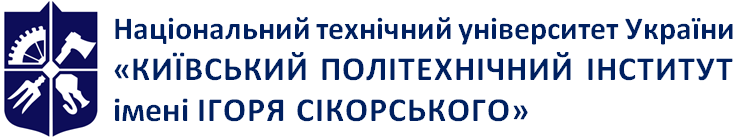 Емблема 
кафедри (за наявності)Кафедра господарського та адміністративного праваЕкологічне правоРобоча програма навчальної дисципліни (Силабус)Екологічне правоРобоча програма навчальної дисципліни (Силабус)Екологічне правоРобоча програма навчальної дисципліни (Силабус)Рівень вищої освітиПерший (бакалаврський)   
 Галузь знань08 ПравоСпеціальність081 «Право»Освітня програмаПравоСтатус дисципліниобов’язковаФорма навчанняОчна Рік підготовки, семестр2 курс, весняний  семестрОбсяг дисципліни120 годин/ 4 ECTSСеместровий контроль/ контрольні заходиЗалікРозклад занятьМова викладанняУкраїнськаІнформація про 
керівника курсу / викладачівЛектор: к.ю.н, доцент, Корнєєв Юрій Валентинович, Korneev310@gmail.com. 068-355-43-02 (Вайбер) (Телеграм)Практичні / Семінарські: к.ю.н, доцент, Корнєєв Юрій Валентинович, Korneev310@gmail.com. 068-355-43-02 (Вайбер) (Телеграм)Розміщення курсуПосилання на дистанційний ресурс ( ZOOM)Назви розділів і темКількість годинКількість годинКількість годинКількість годинНазви розділів і темВсьогоу тому числіу тому числіу тому числіНазви розділів і темВсьогоЛекціїПрактичні (семінарські)СРС12346Розділ 1. Загальні положення екологічного праваРозділ 1. Загальні положення екологічного праваРозділ 1. Загальні положення екологічного праваРозділ 1. Загальні положення екологічного праваРозділ 1. Загальні положення екологічного праваТема 1.1. Поняття, предмет та  методи екологічного права7223Тема 1.2. Система, принципи та джерела екологічного 7223Тема 1.3. Екологічні права та обов’язки громадян7223Тема 1.4. Право власності на природні ресурси7223Тема 1.5.  Державне управління в галузі екологічних відносин.9423Разом за Розділом 137121015Розділ 2. Правова охорона, використання та відтворення природних ресурсівРозділ 2. Правова охорона, використання та відтворення природних ресурсівРозділ 2. Правова охорона, використання та відтворення природних ресурсівРозділ 2. Правова охорона, використання та відтворення природних ресурсівРозділ 2. Правова охорона, використання та відтворення природних ресурсівТема 2.1. Правове регулювання використання та охорони земель124             44Тема 2.2. Правове регулювання використання та охорони надр11443Тема 2.3. Правове регулювання використання та охорони вод7223Тема 2.4. Правове регулювання використання та охорони лісів9243Тема 2.5. Правове регулювання використання та охорони курортних, лікувально-оздоровчих зон10424Тема 2.6. Правова охорона атмосферного повітря7223Тема 2.7. Правовий режим зон надзвичайних екологічних ситуацій та гарантії прав потерпілих громадян12444Тема 2.8.Юридична відповідальність у галузі екології7223Контрольна робота за кредитним модулем3012Разом за Розділом 278242529Залік5014ВСЬОГО: 120363648№№ З/ПНазва теми лекції та перелік основних питань 
(завдання на СРС)1       Тема 1.1.  (Лекція 1) Поняття, предмет та  методи екологічного права.Поняття про галузь права – екологічне право. Етапи формування та історичні аспекти виникнення та розвитку екологічного права. Поняття та предмет екологічного права. Предмет екологічного права України. Норми екологічного права, поняття та класифікація. Особливості екологічних правовідносин. Зв’язок екологічного права з іншими галузями права. Методи правового регулювання екологічних відносин. Об’єкти та суб’єкти екологічного права.Завдання на СРС:1.Поняття та предмет екологічного  права.2.Розкрити методи екологічного права.3.Історичний аспект формування екологічного права. 2 Тема 1.2.  (Лекція 2)  Система, принципи та джерела екологічного права України.Система екологічного права як галузі права. Галузеві, підгалузеві і міжгалузеві принципи екологічного права.  Поняття джерела екологічного права. Види джерел екологічного права. Конституція України в системі джерел екологічного права. Закон як джерело екологічного права. Підзаконні акти як джерела екологічного права. Акти місцевих державних адміністрацій та органів місцевого самоврядування. Міжнародні договори як джерела екологічного права України.Завдання на СРС:1. Розкрити систему екологічного права України.2.Дати характеристику галузевим принципам екологічного права.3. Дати характеристику міжгалузевим принципам екологічного права.3Тема 1.3. (Лекція 3)  Екологічні права та обов’язки громадянПоняття та особливості екологічних прав громадян. Структура екологічних прав як суб'єктивних прав особи. Класифікація екологічних прав громадян. Конституційні екологічні права на безпечне для життя та здоров'я довкілля, відшкодування шкоди, заподіяної їх здоров'ю та майну негативним впливом навколишнього природного середовища, одержання екологічної інформації та ін. Екологічні права, встановлені спеціальними законами про екологію, та екологічні права, передбачені підзаконними нормативними актами. Поняття, зміст, структура екологічних обов'язків громадян, їх види (загальні та спеціальні). Поняття і межі здійснення громадянами екологічних прав. Гарантії реалізації екологічних прав громадян. Основні правові форми охорони та захист екологічних прав громадян.  Завдання на СРС:Структура екологічних прав як суб'єктивних прав особи. Класифікація екологічних прав громадян. Конституційні екологічні права на безпечне для життя та здоров'я довкілля, відшкодування шкоди, заподіяної їх здоров'ю та майну.4Тема 1.4. (Лекція 4)  Право власності на природні ресурси.Поняття, особливості та зміст права власності на природні ресурси. Форми власності на природні ресурси та їх взаємодія. Право державної, комунальної та приватної власності на природні ресурси. Підстави, порядок та особливості виникнення права власності на природні ресурси. Підстави виникнення права власності на природні ресурси. Особливості виникнення права державної власності. Порядок надання природних ресурсів у приватну власність, приватизація земель. Загальна характеристика угод як підстав виникнення права власності на природні ресурси. Державно-правові акти – документи, що посвідчують право власності на природні ресурси. Особливості застосування права комунальної власності на природні ресурси. Конкурентні засади судопридбання природних об'єктів державної та комунальної власності. Суб'єкти та об'єкти права власності на природні ресурси. Співвідношення між об'єктами екологічного права і об'єктами права власності на природні ресурси. Основні права та обов'язки власників на природні ресурси. Захист і гарантії прав власників. Обмеження прав власників природних ресурсів в інтересах держави та суспільства. Підстави припинення права власності, види та класифікація таких підстав. Безумовні й умовні підстави припинення права власності на природні ресурси. Порядок і умови припинення права приватної власності на природні ресурси. Відповідальність за угоди, які порушують право власності на природні ресурси.Завдання на СРС:1. Суб'єкти та об'єкти права власності на природні ресурси.2. Співвідношення між об'єктами екологічного права і об'єктами права власності на природні ресурси.3. Основні права та обов'язки власників на природні ресурси.4. Захист і гарантії прав власників. 5.Обмеження прав власників природних ресурсів в інтересах держави та суспільства.6.Підстави припинення права власності, види та класифікація таких підстав. 7.Безумовні й умовні підстави припинення права власності на природні ресурси. 8.Порядок і умови припинення права приватної власності на природні ресурси.9.Відповідальність за угоди, які порушують право власності на природні ресурси.5           Тема 1.5.  (Лекція 5)Державне управління в галузі екологічних відносин.Поняття державного управління в галузі екологічних відносин, його мета та функції. Система органів державного управління в галузі екологічних відносин. Громадське управління в екологічних відносинах. Завдання на СРС: Повноваження КМУ з питань екології.Повноваження ВРУ з питань екологічної політики держави. Повноваження органів місцевої влади та ОТГ.Загальні та спеціальні органи управління.6Тема 1.5.  (Лекція 6) Державне управління в галузі екологічних відносин.Моніторинг навколишнього природного середовища. Облік в галузі екологічних відносин. Екологічне інформаційне забезпечення. Екологічна експертиза. Стандартизація і нормування в галузі екологічних відносин. Лімітування та ліцензування в екологічній галузі. Екологічний контроль.Завдання на СРС:1.Облік в галузі екологічних відносин. 2.Екологічне інформаційне забезпечення. 3.Екологічна експертиза. 4.Стандартизація і нормування в галузі екологічних відносин. 5.Лімітування та ліцензування в екологічній галузі. 6.Екологічний контроль.7              Тема 2.1.  (Лекція 7) Правове регулювання використання та охорони земель.  Земля як об'єкт правової охорони і використання. Правове регулювання у сфері охорони земель. Еколого-правове забезпечення використання земель. Види права землекористування. Виникнення, здійснення та припинення права землекористування підстави, порядок, умови. Відтворення та підвищення родючості ґрунтів, підвищення продуктивності земель лісогосподарського призначення, забезпечення особливого режиму використання земель природоохоронного, оздоровчого, рекреаційного та історико-культурного призначення. Особливості охорони земель від забруднення небезпечними речовинами.                 Завдання на СРС:Індивідуальне землекористування громадян, присадибне землекористування, користування землею для ведення товарного сільськогосподарського виробництва, особистого селянського господарства. Колективне землекористування громадян користування городами, садовими ділянками. Особливості використання окремих категорій земель. 8  Тема 2.1.  (Лекція 8) Правове регулювання використання та охорони земель.  Особливості використання земель сільськогосподарського призначення, земель лісового та водного фондів. Індивідуальне землекористування громадян, присадибне землекористування, користування землею для ведення товарного сільськогосподарського виробництва, особистого селянського господарства, садівництва, для індивідуального гаражного і дачного будівництва, користування городами, сінокосами, пасовищами. Колективне землекористування громадян користування городами, садовими ділянками. Особливості використання окремих категорій земель. Користування землями житлової та громадської забудови природно-заповідного та іншого природоохоронного, оздоровчого, рекреаційного та історико-культурного призначення. Користування землями промисловості, транспорту, зв'язку, енергетики, оборони та іншого призначення. Правові гарантії і захист прав землекористувачів. Юридична відповідальність за порушення законодавства про охорону і використання земель. Земельні спори: поняття, види, система органів, які вирішують земельні спори.                Завдання на СРС:Користування землями житлової та громадської забудови природно-заповідного та іншого природоохоронного, оздоровчого, рекреаційного та історико-культурного призначення. Користування землями промисловості, транспорту, зв'язку, енергетики, оборони та іншого призначення. Правові гарантії і захист прав землекористувачів. Юридична відповідальність за порушення законодавства про охорону і використання земель.Земельні спори: поняття, види, система органів, які вирішують земельні спори.9             Тема 2.2. (Лекція 9) Правове регулювання використання та охорони надр.Поняття та загальна характеристика права користування надрами. Види права користування надрами, їх класифікація. Суб'єкти та об'єкти права надрокористування. Співвідношення між державним фондом надр і державним фондом родовищ корисних копалин.                 Завдання на СРС:1.Підстави виникнення, зміни та припинення права користування надрами.2.Ліцензування діяльності з використання надр. 3.Особливості плати за використання надр. 10Тема 2.2. (Лекція 10) Правове регулювання використання та охорони надр.Види корисних копалин Гірничий відвод. Підстави виникнення, зміни та припинення права користування надрами Ліцензування діяльності з використання надр. Особливості плати за використання надр. Особливості використання корисних копалин континентального шельфу та виключної морської економічної зони. Права та обов'язки користувачів надр. Захист прав надро-користувачів. Відповідальність за порушення законодавства про надра.                Завдання на СРС:1.Особливості використання корисних копалин континентального шельфу та виключної морської економічної зони. 2.Права та обов'язки користувачів надр. Захист прав надро-користувачів. Відповідальність за порушення законодавства про надра. 11               Тема 2.3. (Лекція 11)   Правове регулювання використання та охорони вод.Загальна характеристика права користування водними об'єктами його поняття, принципи, об'єкти, суб’єкти тощо. Види права водокористування: тимчасове і постійне, відокремлене і сумісне, загальне і спеціальне, цільові види водокористування. Підстави і порядок виникнення права водокористування. Право користування водними об'єктами на умовах оренди. Права та обов’язки водокористувачів. Правові заходи охорони вод. Підстави і порядок припинення права водокористування. Спори з питань використання та охорони вод і відтворення водних ресурсів: поняття, види, система органів, які їх вирішують. Відповідальність за порушення законодавства про використання і охорону вод та відтворення водних ресурсів.Завдання на СРС: 1.Правові заходи охорони вод. 2.Підстави і порядок припинення права водокористування. 3.Спори з питань використання та охорони вод і відтворення водних ресурсів: поняття, види, система органів, які їх вирішують. 4.Відповідальність за порушення законодавства про використання і охорону вод та відтворення водних ресурсів.12                Тема 2.4.  (Лекція 12)   Правове регулювання використання та охорони лісів.Рослинний світ як об'єкт екологічних правовідносин. Природні рослинні ресурси загальнодержавного та місцевого значення. Загальне і спеціальне користування природними рослинними ресурсами. Види спеціального користування природними рослинними ресурсами. Правова охорона рослинного світу: Червона книга України; Зелена книга України; інтродукція, акліматизація, селекція рослин; створення ботанічних колекцій. Об'єкти, суб'єкти та види права лісокористування. Права та обов'язки лісокористувачів. Правове регулювання використання лісових ресурсів; побічні лісові користування; використання корисних властивостей лісів для культурно-оздоровчих, рекреаційних, спортивних, туристичних, навчально-виховних потреб, потреб мисливського господарства, проведення науково-дослідних робіт. Суб'єкти права лісокористування: їх права та обов'язки. Підстави та порядок виникнення і припинення спеціального користування лісовими ресурсами. Підстави виникнення користування земельними ділянками лісового фонду. Правове забезпечення організації лісового господарства. Правові засади відтворення, охорони та захисту лісів.                  Завдання на СРС:Правове регулювання використання лісових ресурсів. Суб'єкти права лісокористування: їх права та обов'язки. Підстави та порядок виникнення і припинення спеціального користування лісовими ресурсами. Підстави виникнення користування земельними ділянками лісового фонду. Правове забезпечення організації лісового господарства. Правові засади відтворення, охорони та захисту лісів.13            Тема 2.5. (Лекція 13)    Правове регулювання використання та охорони курортних, лікувально-оздоровчих зон.Поняття і види територій та об’єктів заповідного та іншого природоохоронного призначення та їх законодавче забезпечення. Поняття правового режиму природно-заповідного фонду як об’єкта правового регулювання, охорони та використання. Склад і класифікація територій та об’єктів природно-заповідного фонду за чинним законодавством. Правові режими територій та об'єктів природно-заповідного фонду. Поняття правового режиму рекреаційних, лікувально-оздоровчих зон і курортів як об’єктів правового регулювання, охорони та використання.              Завдання на СРС:1.Види використання територій та об’єктів природно-заповідного фонду. 2.Загальне та спеціальне використання територій та об’єктів природно-заповідного фонду. 14Тема 2.5. (Лекція 14)    Правове регулювання використання та охорони курортних, лікувально-оздоровчих зон.Склад і класифікація рекреаційних, лікувально-оздоровчих зон і курортів за чинним законодавством. Використання територій та об’єктів природно-заповідного фонду. Види використання територій та об’єктів природно-заповідного фонду. Загальне та спеціальне використання територій та об’єктів природно-заповідного фонду. Користування рекреаційними, курортними і лікувально-оздоровчими зонами. Користування землями рекреаційного та оздоровчого призначення. Види права користування курортними та лікувально-оздоровчими територіями.             Завдання на СРС:1.Користування рекреаційними, курортними і лікувально-оздоровчими зонами.2.Користування землями рекреаційного та оздоровчого призначення. 3.Види права користування курортними та лікувально-оздоровчими територіями.15             Тема 2.6. (Лекція 15)    Правова охорона атмосферного повітря.Атмосферне повітря як об’єкт правового регулювання, використання та охорони. Управління і контроль у галузі охорони атмосферного повітря та його функції. Правові заходи охорони атмосферного повітря. , Відповідальність за порушення законодавства про охорону атмосферного повітря. Особливості майнової відповідальності за порушення атмосферного законодавства.              Завдання на СРС:1.Правові заходи охорони атмосферного повітря. 2. Відповідальність за порушення законодавства про охорону атмосферного повітря.3.Особливості майнової відповідальності за порушення атмосферного законодавства.16            Тема 2.7. (Лекція 16)     Правовий режим зон надзвичайних екологічних ситуацій та гарантії прав потерпілих громадян.Поняття зон надзвичайних екологічних ситуацій та його юридичне значення. Підстави та порядок оголошення окремої місцевості зоною надзвичайної екологічної ситуації та її правовий режим.               Завдання на СРС:Підстави та порядок оголошення окремої місцевості зоною надзвичайної екологічної.Особливості правового режиму зон, встановлених на радіоактивно забруднених територіях. 17            Тема 2.7. (Лекція 17)     Правовий режим зон надзвичайних екологічних ситуацій та гарантії прав потерпілих громадян.Особливості правового режиму зон, встановлених на радіоактивно забруднених територіях. Правовий статус і соціальний захист громадян, які постраждали від надзвичайних екологічних ситуацій. Основи державної політики у сфері соціального захисту потерпілих від надзвичайних екологічних ситуацій.         Завдання на СРС:Правовий статус і соціальний захист громадян, які постраждали від надзвичайних екологічних ситуацій.Основи державної політики у сфері соціального захисту потерпілих від надзвичайних екологічних ситуацій.18                Тема 2.8.  (Лекція 17)     Юридична відповідальність у галузі екології.Поняття й ознаки відповідальності в галузі екології. Види відповідальності в галузі екології. Позитивна відповідальність у галузі екології: поняття, ознаки та зміст. Загальна характеристика превентивної відповідальності в екологічній галузі. Екологічне правопорушення: поняття, ознаки та склад. Суб'єкти й об'єкти екологічних правопорушень. Критерії класифікації правопорушень у галузі екології. Кримінальна відповідальність за екологічні злочини. Характеристика адміністративної відповідальності в екологічній галузі. Дисциплінарна відповідальність за порушення екологічного законодавства. Матеріальна еколого-правова відповідальність.                  Завдання на СРС:1.Кримінальна відповідальність за екологічні злочини. 2.Характеристика адміністративної відповідальності в екологічній галузі. 3.Дисциплінарна відповідальність за порушення екологічного законодавства.4.Матеріальна еколого-правова відповідальність.№З/ПНазва теми заняття та перелік основних питань(перелік дидактичного забезпечення, питання для поточного контролю та завдання на СРС)1       Тема 1.1.  (Семінарське заняття 1) Поняття, предмет та  методи екологічного права.Під час семінарського заняття необхідно буде встановити поняття про галузь права – екологічне право. Етапи формування та історичні аспекти виникнення та розвитку екологічного права. Поняття та предмет екологічного права. Предмет екологічного права України. Норми екологічного права, поняття та класифікація. Особливості екологічних правовідносин. Зв’язок екологічного права з іншими галузями права. Методи правового регулювання екологічних відносин. Об’єкти та суб’єкти екологічного права.              Перелік основних питаньЕтапи формування та історичні аспекти виникнення та розвитку екологічного права.Поняття та предмет екологічного права. Предмет екологічного права України. Норми екологічного права, поняття та класифікація. Особливості екологічних правовідносин. Зв’язок екологічного права з іншими галузями права. Методи правового регулювання екологічних відносин. Об’єкти та суб’єкти екологічного права.Завдання на СРС:1.Поняття та предмет екологічного  права.2.Розкрити методи екологічного права.3.Історичний аспект формування екологічного права.4. Розкрити норми екологічного права.5. Встановити особливості екологічних правовідносин.2Тема 1.2.  (Семінарське заняття 2)  Система, принципи та джерела екологічного права України.Система екологічного права як галузі права. Галузеві, підгалузеві і міжгалузеві принципи екологічного права.  Поняття джерела екологічного права. Види джерел екологічного права. Конституція України в системі джерел екологічного права. Закон як джерело екологічного права. Підзаконні акти як джерела екологічного права. Акти місцевих державних адміністрацій та органів місцевого самоврядування. Міжнародні договори як джерела екологічного права України.              Перелік основних питаньСистема екологічного права як галузі права. Галузеві, підгалузеві і міжгалузеві принципи екологічного права.  Поняття джерела екологічного права. Види джерел екологічного права. Конституція України в системі джерел екологічного права. Закон як джерело екологічного права. Підзаконні акти як джерела екологічного права. Акти місцевих державних адміністрацій та органів місцевого самоврядування. Міжнародні договори як джерела екологічного права України.Завдання на СРС:1. Розкрити систему екологічного права України.2.Дати характеристику галузевим принципам екологічного права.3. Дати характеристику міжгалузевим принципам екологічного права.4. Види джерел екологічного права.5. Міжнародні договори як джерела екологічного права України3               Тема 1.3. (Семінарське заняття 3)  Екологічні права та обов’язки громадянПоняття та особливості екологічних прав громадян. Структура екологічних прав як суб'єктивних прав особи. Класифікація екологічних прав громадян. Конституційні екологічні права на безпечне для життя та здоров'я довкілля, відшкодування шкоди, заподіяної їх здоров'ю та майну негативним впливом навколишнього природного середовища, одержання екологічної інформації та ін. Екологічні права, встановлені спеціальними законами про екологію, та екологічні права, передбачені підзаконними нормативними актами. Поняття, зміст, структура екологічних обов'язків громадян, їх види (загальні та спеціальні). Поняття і межі здійснення громадянами екологічних прав. Гарантії реалізації екологічних прав громадян. Основні правові форми охорони та захист екологічних прав громадян.                Перелік основних питаньКласифікація екологічних прав громадян. Конституційні екологічні права на безпечне для життя та здоров'я довкілля, відшкодування шкоди, заподіяної їх здоров'ю та майну негативним впливом навколишнього природного середовища, одержання екологічної інформації та ін. Екологічні права, встановлені спеціальними законами про екологію, та екологічні права, передбачені підзаконними нормативними актами. Поняття, зміст, структура екологічних обов'язків громадян, їх види (загальні та спеціальні). Поняття і межі здійснення громадянами екологічних прав.  Завдання на СРС:Структура екологічних прав як суб'єктивних прав особи. Класифікація екологічних прав громадян. Конституційні екологічні права на безпечне для життя та здоров'я довкілля, відшкодування шкоди, заподіяної їх здоров'ю та майну.Екологічні права, встановлені спеціальними законами про екологію. Екологічні права, передбачені підзаконними нормативними актами.4               Тема 1.4.  (Семінарське заняття 4)  Право власності на природні ресурси.Поняття, особливості та зміст права власності на природні ресурси. Форми власності на природні ресурси та їх взаємодія. Право державної, комунальної та приватної власності на природні ресурси. Підстави, порядок та особливості виникнення права власності на природні ресурси. Підстави виникнення права власності на природні ресурси. Особливості виникнення права державної власності. Порядок надання природних ресурсів у приватну власність, приватизація земель. Загальна характеристика угод як підстав виникнення права власності на природні ресурси.          Перелік основних питаньПоняття, особливості та зміст права власності на природні ресурси. Форми власності на природні ресурси та їх взаємодія. Право державної, комунальної та приватної власності на природні ресурси. Підстави, порядок та особливості виникнення права власності на природні ресурси.Підстави виникнення права власності на природні ресурси.Загальна характеристика угод як підстав виникнення права власності на природні ресурсиЗавдання на СРС:Суб'єкти та об'єкти права власності на природні ресурси.Співвідношення між об'єктами екологічного права і об'єктами права власності на природні ресурси. Основні права та обов'язки власників на природні ресурси.Захист і гарантії прав власників.Обмеження прав власників природних ресурсів в інтересах держави та суспільства.Підстави припинення права власності, види та класифікація таких підстав. Безумовні й умовні підстави припинення права власності на природні ресурси. Порядок і умови припинення права приватної власності на природні ресурси.Відповідальність за угоди, які порушують право власності на природні ресурси.5Тема 1.5. (Семінарське заняття 5)   Державне управління в галузі екологічних відносин.Поняття державного управління в галузі екологічних відносин, його мета та функції. Система органів державного управління в галузі екологічних відносин. Громадське управління в екологічних відносинах.          Перелік основних питаньПоняття державного управління в галузі екологічних відносин, його мета та функції.Система органів державного управління в галузі екологічних відносин. Громадське управління в екологічних відносинах.      Завдання на СРС:Облік в галузі екологічних відносин. Екологічне інформаційне забезпечення. Екологічна експертиза. 6Тема 1.5. (Семінарське заняття 6)   Державне управління в галузі екологічних відносин.Моніторинг навколишнього природного середовища. Облік в галузі екологічних відносин. Екологічне інформаційне забезпечення. Екологічна експертиза. Стандартизація і нормування в галузі екологічних відносин. Лімітування та ліцензування в екологічній галузі. Екологічний контроль.         Перелік основних питаньМоніторинг навколишнього природного середовища. Облік в галузі екологічних відносин. Екологічне інформаційне забезпечення.Завдання на СРС:1.Стандартизація і нормування в галузі екологічних відносин. 2.Лімітування та ліцензування в екологічній галузі. 3.Екологічний контроль. 7               Тема 2.1.  (Семінарське заняття 7)   Правове регулювання використання та охорони земель.  Земля як об'єкт правової охорони і використання. Правове регулювання у сфері охорони земель. Еколого-правове забезпечення використання земель. Види права землекористування. Виникнення, здійснення та припинення права землекористування підстави, порядок, умови. Відтворення та підвищення родючості ґрунтів, підвищення продуктивності земель лісогосподарського призначення, забезпечення особливого режиму використання земель природоохоронного, оздоровчого, рекреаційного та історико-культурного призначення. Особливості охорони земель від забруднення небезпечними речовинами.                 Перелік основних питань1.Види права землекористування. 2.Виникнення, здійснення та припинення права землекористування підстави, порядок, умови. 3.Відтворення та підвищення родючості ґрунтів, підвищення продуктивності земель лісогосподарського призначення, забезпечення особливого режиму використання земель природоохоронного, оздоровчого, рекреаційного та історико-культурного призначення.                Завдання на СРС:Індивідуальне землекористування громадян, присадибне землекористування, користування землею для ведення товарного сільськогосподарського виробництва, особистого селянського господарства.Колективне землекористування громадян користування городами, садовими ділянками.Особливості використання окремих категорій земель. 8Тема 2.1.  (Семінарське заняття 8)   Правове регулювання використання та охорони земель.  Особливості використання земель сільськогосподарського призначення, земель лісового та водного фондів. Індивідуальне землекористування громадян, присадибне землекористування, користування землею для ведення товарного сільськогосподарського виробництва, особистого селянського господарства, садівництва, для індивідуального гаражного і дачного будівництва, користування городами, сінокосами, пасовищами. Колективне землекористування громадян користування городами, садовими ділянками. Особливості використання окремих категорій земель. Користування землями житлової та громадської забудови природно-заповідного та іншого природоохоронного, оздоровчого, рекреаційного та історико-культурного призначення. Користування землями промисловості, транспорту, зв'язку, енергетики, оборони та іншого призначення. Правові гарантії і захист прав землекористувачів. Юридична відповідальність за порушення законодавства про охорону і використання земель. Земельні спори: поняття, види, система органів, які вирішують земельні спори.              Перелік основних питань1.Особливості охорони земель від забруднення небезпечними речовинами. 2.Особливості використання земель сільськогосподарського призначення, земель лісового та водного фондів. 3.Індивідуальне землекористування громадян.Завдання на СРС:1.Користування землями житлової та громадської забудови природно-заповідного та іншого природоохоронного, оздоровчого, рекреаційного та історико-культурного призначення.2.Користування землями промисловості, транспорту, зв'язку, енергетики, оборони та іншого призначення. 3.Правові гарантії і захист прав землекористувачів. 4.Юридична відповідальність за порушення законодавства про охорону і використання земель.5.Земельні спори: поняття, види, система органів, які вирішують земельні спори.9               Тема 2.2.  (Семінарське заняття 9)   Правове регулювання використання та охорони надр.Поняття та загальна характеристика права користування надрами. Види права користування надрами, їх класифікація. Суб'єкти та об'єкти права надрокористування. Співвідношення між державним фондом надр і державним фондом родовищ корисних копалин. Види корисних копалин.                       Перелік основних питаньВиди права користування надрами, їх класифікація. Суб'єкти та об'єкти права надрокористування. Співвідношення між державним фондом надр і державним фондом родовищ корисних копалин.                 Завдання на СРС:Підстави виникнення, зміни та припинення права користування надрами.Ліцензування діяльності з використання надр. Особливості плати за використання надр. 10Тема 2.2.  (Семінарське заняття 10)   Правове регулювання використання та охорони надр.Гірничий відвод. Підстави виникнення, зміни та припинення права користування надрами Ліцензування діяльності з використання надр. Особливості плати за використання надр. Особливості використання корисних копалин континентального шельфу та виключної морської економічної зони. Права та обов'язки користувачів надр. Захист прав надро-користувачів. Відповідальність за порушення законодавства про надра.                 Перелік основних питань             1.Види корисних копалин Гірничий відвод.              2.Підстави виникнення, зміни та припинення права користування надрами.             3.Ліцензування діяльності з використання надр.                Завдання на СРС:             1.Особливості використання корисних копалин континентального шельфу та виключної морської економічної зони.              2.Права та обов'язки користувачів надр та захист їх прав.              3.Відповідальність за порушення законодавства про надра.11            Тема 2.3.  (Семінарське заняття 11)     Правове регулювання використання та охорони вод.Загальна характеристика права користування водними об'єктами його поняття, принципи, об'єкти, суб’єкти тощо. Види права водокористування: тимчасове і постійне, відокремлене і сумісне, загальне і спеціальне, цільові види водокористування. Підстави і порядок виникнення права водокористування. Право користування водними об'єктами на умовах оренди. Права та обов’язки водокористувачів. Правові заходи охорони вод. Підстави і порядок припинення права водокористування. Спори з питань використання та охорони вод і відтворення водних ресурсів: поняття, види, система органів, які їх вирішують. Відповідальність за порушення законодавства про використання і охорону вод та відтворення водних ресурсів.              Перелік основних питань.1.Види права водокористування: тимчасове і постійне, відокремлене і сумісне, загальне і спеціальне, цільові види водокористування.2.Підстави і порядок виникнення права водокористування. 3.Право користування водними об'єктами на умовах оренди. 4.Права та обов’язки водокористувачів. 5.Правові заходи охорони вод. 6.Підстави і порядок припинення права водокористування. Спори з питань використання та охорони вод.Завдання на СРС: 1.Правові заходи охорони вод. 2.Підстави і порядок припинення права водокористування. 3.Спори з питань використання та охорони вод і відтворення водних ресурсів: поняття, види, система органів, які їх вирішують. 4.Відповідальність за порушення законодавства про використання і охорону вод та відтворення водних ресурсів.12                 Тема 2.4.  (Семінарське заняття 12)     Правове регулювання використання та охорони лісів.Рослинний світ як об'єкт екологічних правовідносин. Природні рослинні ресурси загальнодержавного та місцевого значення. Загальне і спеціальне користування природними рослинними ресурсами. Види спеціального користування природними рослинними ресурсами. Правова охорона рослинного світу: Червона книга України; Зелена книга України; інтродукція, акліматизація, селекція рослин; створення ботанічних колекцій. Об'єкти, суб'єкти та види права лісокористування. Права та обов'язки лісокористувачів. Правове регулювання використання лісових ресурсів; побічні лісові користування; використання корисних властивостей лісів для культурно-оздоровчих, рекреаційних, спортивних, туристичних, навчально-виховних потреб, потреб мисливського господарства, проведення науково-дослідних робіт. Суб'єкти права лісокористування: їх права та обов'язки. Підстави та порядок виникнення і припинення спеціального користування лісовими ресурсами. Підстави виникнення користування земельними ділянками лісового фонду. Правове забезпечення організації лісового господарства. Правові засади відтворення, охорони та захисту лісів.              Перелік основних питань.1.Рослинний світ як об'єкт екологічних правовідносин.2. Природні рослинні ресурси загальнодержавного та місцевого значення.3. Загальне і спеціальне користування природними рослинними ресурсами.4. Види спеціального користування природними рослинними ресурсами.                  Завдання на СРС:Правове регулювання використання лісових ресурсів. Суб'єкти права лісокористування: їх права та обов'язки. Підстави та порядок виникнення і припинення спеціального користування лісовими ресурсами. Підстави виникнення користування земельними ділянками лісового фонду. 13            Тема 2.5.  (Семінарське заняття 13)     Правове регулювання використання та охорони курортних, лікувально-оздоровчих зон.Поняття і види територій та об’єктів заповідного та іншого природоохоронного призначення та їх законодавче забезпечення. Поняття правового режиму природно-заповідного фонду як об’єкта правового регулювання, охорони та використання. Склад і класифікація територій та об’єктів природно-заповідного фонду за чинним законодавством. Правові режими територій та об'єктів природно-заповідного фонду.              Перелік основних питань1.Склад і класифікація територій та об’єктів природно-заповідного фонду за чинним законодавством. 2.Правові режими територій та об'єктів природно-заповідного фонду. 3.Поняття правового режиму рекреаційних, лікувально-оздоровчих зон і курортів як об’єктів правового регулювання, охорони та використання.             Завдання на СРС:1.Види використання територій та об’єктів природно-заповідного фонду. 2.Загальне та спеціальне використання територій та об’єктів природно-заповідного фонду.3.Користування рекреаційними, курортними і лікувально-оздоровчими зонами.4.Користування землями рекреаційного та оздоровчого призначення. Види права користування курортними та лікувально-оздоровчими територіями.14            Тема 2.5.  (Семінарське заняття 14)     Правове регулювання використання та охорони курортних, лікувально-оздоровчих зон.Поняття правового режиму рекреаційних, лікувально-оздоровчих зон і курортів як об’єктів правового регулювання, охорони та використання. Склад і класифікація рекреаційних, лікувально-оздоровчих зон і курортів за чинним законодавством. Використання територій та об’єктів природно-заповідного фонду. Види використання територій та об’єктів природно-заповідного фонду. Загальне та спеціальне використання територій та об’єктів природно-заповідного фонду. Користування рекреаційними, курортними і лікувально-оздоровчими зонами. Користування землями рекреаційного та оздоровчого призначення. Види права користування курортними та лікувально-оздоровчими територіями.             Перелік основних питань1.Склад і класифікація рекреаційних, лікувально-оздоровчих зон і курортів за чинним законодавством. 2.Використання територій та об’єктів природно-заповідного фонду.3.Види використання територій та об’єктів природно-заповідного фонду. 4.Загальне та спеціальне використання територій та об’єктів природно-заповідного фонду15             Тема 2.6. (Семінарське заняття 15)      Правова охорона атмосферного повітря.Атмосферне повітря як об’єкт правового регулювання, використання та охорони. Управління і контроль у галузі охорони атмосферного повітря та його функції. Правові заходи охорони атмосферного повітря. Відповідальність за порушення законодавства про охорону атмосферного повітря. Особливості майнової відповідальності за порушення атмосферного законодавства.              Перелік основних питань1.Атмосферне повітря як об’єкт правового регулювання, використання та охорони.2.Управління і контроль у галузі охорони атмосферного повітря та його функції.3.Правові заходи охорони атмосферного повітря. 4.Відповідальність за порушення законодавства про охорону атмосферного повітря.              Завдання на СРС:1.Правові заходи охорони атмосферного повітря. 2.Відповідальність за порушення законодавства про охорону атмосферного повітря.3.Особливості майнової відповідальності за порушення атмосферного законодавства.16            Тема 2.7. (Семінарське заняття 16)       Правовий режим зон надзвичайних екологічних ситуацій та гарантії прав потерпілих громадян.Поняття зон надзвичайних екологічних ситуацій та його юридичне значення. Підстави та порядок оголошення окремої місцевості зоною надзвичайної екологічної ситуації та її правовий режим.              Перелік основних питань1.Поняття зон надзвичайних екологічних ситуацій та його юридичне значення. 2.Підстави та порядок оголошення окремої місцевості зоною надзвичайної екологічної ситуації та її правовий режим.               Завдання на СРС:1.Особливості правового режиму зон, встановлених на радіоактивно забруднених територіях. 2.Правовий статус і соціальний захист громадян, які постраждали від надзвичайних екологічних ситуацій. 17Тема 2.7. (Семінарське заняття 17)       Правовий режим зон надзвичайних екологічних Особливості правового режиму зон, встановлених на радіоактивно забруднених територіях. Правовий статус і соціальний захист громадян, які постраждали від надзвичайних екологічних ситуацій. Основи державної політики у сфері соціального захисту потерпілих від надзвичайних екологічних ситуацій.                     Перелік основних питань1.Особливості правового режиму зон, встановлених на радіоактивно забруднених територіях. 2.Правовий статус і соціальний захист громадян, які постраждали від надзвичайних екологічних ситуацій.              Завдання на СРС:         1.Основи державної політики у сфері соціального захисту потерпілих від надзвичайних екологічних ситуацій.18                Тема 2.8. (Семінарське заняття 18)       Юридична відповідальність у галузі екології.Поняття й ознаки відповідальності в галузі екології. Види відповідальності в галузі екології. Позитивна відповідальність у галузі екології: поняття, ознаки та зміст. Загальна характеристика превентивної відповідальності в екологічній галузі. Екологічне правопорушення: поняття, ознаки та склад. Суб'єкти й об'єкти екологічних правопорушень. Критерії класифікації правопорушень у галузі екології. Кримінальна відповідальність за екологічні злочини. Характеристика адміністративної відповідальності в екологічній галузі. Дисциплінарна відповідальність за порушення екологічного законодавства. Матеріальна еколого-правова відповідальність.                Перелік основних питань1.Види відповідальності в галузі екології. 2.Загальна характеристика превентивної відповідальності в екологічній галузі. 3.Екологічне правопорушення: поняття, ознаки та склад. 4.Суб'єкти й об'єкти екологічних правопорушень. 5.Критерії класифікації правопорушень у галузі екології. .                  Завдання на СРС:1.Кримінальна відповідальність за екологічні злочини. 2.Характеристика адміністративної відповідальності в екологічній галузі. 3.Дисциплінарна відповідальність за порушення екологічного законодавства.4.Матеріальна еколого-правова відповідальність.Вид навчальної роботиМах кількість балівРобота на семінарських  заняттях ( 5 балів х 17 семінарів)85Модульна контрольна робота15Всього за модуль № 1100Усього за навчальну дисципліну            100Активна участь у проведенні заняття; надання повної і аргументованої, логічно викладеної відповіді, висловлення власної позиції з дискусійних питань або повністю правильне вирішення завдань з відповідним обґрунтуванням, у поєднанні зі слушними доповненнями відповідей інших студентів у процесі дискусії. Студент вільно володіє матеріалом. Якщо студент під час семінару виконав тестове завдання і брав участь в усній відповіді йому виводиться середній арифметичний бал за цей семінар.4-5Активна участь у проведенні заняття; надання правильних відповідей або правильне вирішення завдань з незначними неточностями, порушеннями логіки викладення відповіді чи обґрунтування при вирішенні задачі. Студент вільно володіє матеріалом, але є незначні підглядання. Якщо студент під час семінару виконав тестове завдання і брав участь в усній відповіді йому виводиться середній арифметичний бал за цей семінар.3-4Надання відповідей з чисельними значними похибками або вирішення задачі з грубими помилками, вирішення задачі без обґрунтування.  Відповідь супроводжується значною прив’язкою до тексту, майже читанням. Якщо студент під час семінару виконав тестове завдання і брав участь в усній відповіді йому виводиться середній арифметичний бал за цей семінар.1-2Студент відмовляється від відповіді або взагалі нічого не може розказати0Рейтингова оцінка в балахРейтингова оцінка в балахРейтингова оцінка в балахРейтингова оцінка в балахОцінка за національною шкалоюКритерій оцінюванняРобота на семінарських (практичних) заняттях ВиконаннямодульноїконтрольноїроботиЗагальна сумаповне виконання81-85 14-1595-100ВідмінноВиконання повне, але є не розкриті аспекти73- 8012-1485-94Дуже добревиконання неповне65-7210-1275-84Добревиконання задовільне57-648-1065-74Задовільновиконання достатнє55-57 5-760-64Достатньовиконання недостатнє>55>5 > 60НезадовільноНе підготовлений000Не допущеноРейтингові бали, RDОцінка за університетською шкалою95 ≤ RD ≤ 100Відмінно85 ≤ RD ≤ 94Дуже добре75 ≤ RD ≤ 84Добре65 ≤ RD ≤ 74Задовільно60 ≤ RD ≤ 64ДостатньоRD< 60НезадовільноНевиконання умов допуску до семестрового контролюНе допущено